Lukomskii Oleg AleksandrovichExperience:Position applied for: Fitter-WelderDate of birth: 19.04.1965 (age: 52)Citizenship: UkraineResidence permit in Ukraine: NoCountry of residence: UkraineCity of residence: KostyantynivkaContact Tel. No: +38 (050) 250-14-52 / +38 (062) 722-43-10E-Mail: lukomskii-a@mail.ruU.S. visa: NoE.U. visa: NoUkrainian biometric international passport: Not specifiedDate available from: 12.06.2013English knowledge: ModerateMinimum salary: 1700-1800 $ per monthPositionFrom / ToVessel nameVessel typeDWTMEBHPFlagShipownerCrewingFitter-Welder26.10.2012-17.01.2013TheoforosiBulk Carrier352 2418238PanamaChofer Finance S.A.IntermarineFitter11.09.2011-24.11.2011Ce-ShillaTanker Storage59 28911 257-MonroviaAurelia MarineIntermarineFitter-Welder05.10.2010-31.03.2011Ce-ShillaTanker Storage59 28911 257-MonroviaAurelia MarineIntermarineFitter-Welder04.12.2009-08.05.2010Apageon30 01210 600-VallettaAlto NavigatorIntermarineFitter28.02.2009-28.08.2009Ce-WaveTanker Crude95 12013 870-MonroviaMares Shipping limitingIntermarineFitter18.04.2008-11.11.2008Ce-DukeBulk Carrier175 00013 500-LiberiaMares Shipping limitingIntermarineFitter08.01.2008-15.03.2008SmartiBulk Carrier75 00013 500-PanamaGood Faith Shipping Co.Intermarine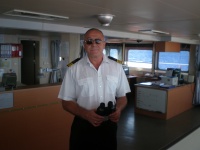 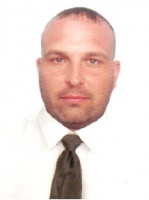 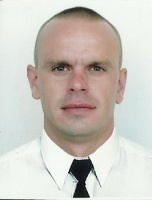 